州医学甲级重点学科 学科带头人简介黄红铭，大学本科，学士学位，副主任医师，急诊科主任。2004年毕业于泸州医学院，曾先后在四川大学华西医院呼吸内科、纤支镜室及四川省人民医院急诊科进修学习。现任四川省医学会急诊专委会委员，四川省医师协会急诊专委会常委，四川省国际医学交流促进会急诊医学专委会常委，四川省医师协会全科医学专委会委员，凉山州医学会急诊专委会副主任委员，凉山州医学会感染专委会委员，凉山州急诊急救质控中心专家组成员。工作照：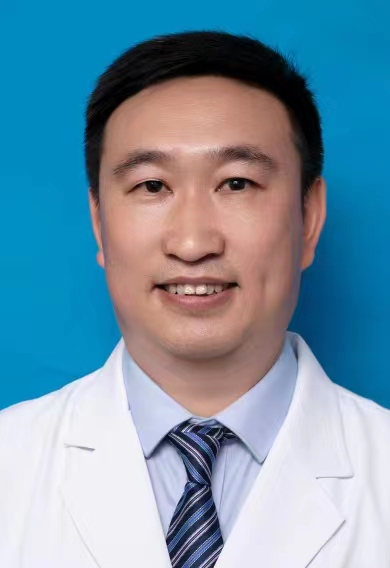 